DRAFT FRAMEWORK AND TEMPLATE FOR THE STRATEGIC PLAN OF THE ASIA-PACIFIC TELECOMMUNITY FOR 2018-2020 The First Meeting of the Correspondence Group on the Strategic Plan of the Asia-Pacific Telecommunity for 2018-2020 (CGSP-1) was held from 7 to 8 February 2017 in Bangkok, Thailand. The objective of the meeting was to develop a framework for the draft Strategic Plan of the Asia-Pacific Telecommunity for 2018-2020 and to identify the priority areas of the activities of the work of APT for 2018-2020. The CGSP-1 decided that the framework of the Strategic Plan of the Asia-Pacific Telecommunity for 2018 – 2020 will cover of the following elements:IntroductionOverall ObjectiveStrategic Pillars (priority areas)Action PlanObjectives for each Strategic PillarWork ItemsExpected OutcomesImplementation Mechanism and Evaluations(KPIs, timeline, financing and funding, reporting system)Statement of Impacts/Conclusion/Summary.The CGSP-1 also identified the following five priority areas as the Strategic Pillars of the activities of APT for 2018-2020. Those five priority areas are:Connectivity: Building digital infrastructureInnovation: Enabling conducive environments and harnessing the benefits of new technologiesTrust: Promoting security and resilience through ICTCapacity Building: promoting inclusiveness and enhancing expertisePartnership: Solidifying strategic cooperation with stakeholders.Based on the outcomes of CGSP-1, APT Secretariat has developed the following template for the Strategic Plan of the Asia-Pacific Telecommunity for 2018 – 2020. A number of examples had been shown on the template for better understanding. APT members are requested to propose Objectives of each Strategic Pillar, Work Items and Expected Outcomes as shown in the tabulated format as shown in the template.  DRAFT TEMPLATE FOR THE STRATEGIC PLAN 
OF THE ASIA-PACIFIC TELECOMMUNITY FOR 2018 – 2020 Introduction/Preamble[Text to be added]Overall Objective[Text to be added]Strategic Pillars[Text to be added]Connectivity: Building digital infrastructure[Text to be added]. Set up the objectives of the pillar.Innovation: Enabling conducive environments and harnessing the benefits of new technologies[Text to be added]. Set up the objectives of the pillar.Trust: Promoting security and resilience through ICT[Text to be added]. Set up the objectives of the pillar.Capacity Building: promoting inclusiveness and enhancing expertise[Text to be added]. Set up the objectives of the pillar.Partnership: Solidifying strategic cooperation with stakeholders[Text to be added]. Set up the objectives of the pillar.Action PlanImplementation Mechanism5.1	Performance Indicators (e.g. accessibility/penetration, affordability, quality, contribution to GDP)Text to be added5.2	Timeline of the ImplementationText to be added5.3 Financing and Funding MechanismText to be added5.4	Reporting SystemText to be addedStatement of Impacts/ConclusionsText to be added_____________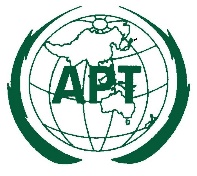 ASIA-PACIFIC TELECOMMUNITYThe Correspondence Group on the Strategic Plan of the Asia-Pacific Telecommunity for 2018-2020 (CGSP)Connectivity: Building digital infrastructureConnectivity: Building digital infrastructureObjectivesWork ItemsOBJ a.1(For example: To increase affordable national broadband connectivity with emphasis at last-mile access)  a.1.1 (For example: Provide technical assistance to Members for affordable broadband connectivity)OBJ a.1(For example: To increase affordable national broadband connectivity with emphasis at last-mile access)  a.1.2 (For Example: Provide  platform  to exchange ideas and experiences for improving affordable broadband connectivity)OBJ a.2a.2.1OBJ a.2a.2.2OBJ a.3a.3.1OBJ a.3a.3.2Expected Outcomes (For Example : Increased penetration rate of broadband in the region);Innovation: Enabling conducive environments and harnessing the benefits of new technologiesInnovation: Enabling conducive environments and harnessing the benefits of new technologiesObjectivesWork ItemsOBJ b.1b.1.1 OBJ b.1b.1.2 OBJ b.2b.2.1OBJ b.2b.2.2OBJ b.3b.3.1OBJ b.3b.3.2Expected Outcomes Outcome b1Outcome b2Trust: Promoting Security and Resilience through ICTTrust: Promoting Security and Resilience through ICTObjectivesWork ItemsOBJ c.1c.1.1 OBJ c.1c.1.2 OBJ c.2c.2.1OBJ c.2c.2.2OBJ c.3c.3.1OBJ c.3c.3.2Expected Outcomes Outcome c1Outcome c2Capacity Building: Promoting inclusiveness and enhancing expertiseCapacity Building: Promoting inclusiveness and enhancing expertiseObjectivesWork ItemsOBJ d.1d.1.1 OBJ d.1d.1.2 OBJ d.2d.2.1OBJ d.2d.2.2OBJ d.3d.3.1OBJ d.3d.3.2Expected Outcomes Outcome d1Outcome d2Partnership: Solidifying strategic cooperation with stakeholders  Partnership: Solidifying strategic cooperation with stakeholders  ObjectivesWork ItemsOBJ e.1e.1.1 OBJ e.1e.1.2 OBJ e.2e.2.1OBJ e.2e.2.2OBJ e.3e.3.1OBJ e.3e.3.2Expected Outcomes Outcome e1Outcome e2